Paragraph Writing for Lit CircleEvery Friday, you will be writing a paragraph that connects to three topics:ConflictCharacterizationWorld ViewI will be collecting ONE of these paragraphs for assessment at the end of the novel study.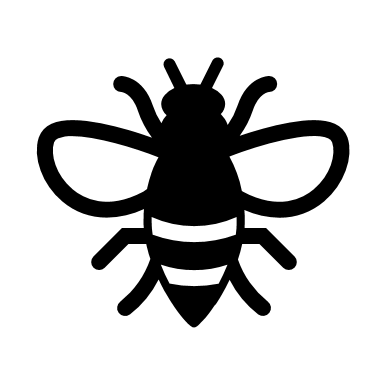 ALL THREE MUST BE COMPLETED TO GET FULL MARKS. All three will be treated as an “in-class writing test” which means you need to have it completed in 1 hour 20 minutes. If you are absent, you will be required to write in class on another day (but this means you lose class time to read/do assignment) You will choose ONE of these paragraphs to revise and improve for assessment. You will have 2 days to do this. Here are the criteria for your paragraph: 	Analyze, don’t summarize.               Show an understanding of the required concept (characterization, conflict, worldview). Show insight and depth in your thinking              MLA formatted (double spaced, Times New Roman, 12 size font)	A Works Cited on a separate sheet (Insert> Page Break)	A title that hints at your thesis with the title of the book as the subtitle (don’t make the title a question!!!) 	Introduction contains the title of the book AND the author. 	Your conclusion wraps up the argument 	Your quotes are introduced properly (do you use a comma or a colon?) and the in-text citation has the author’s last name and the page number). 	The author’s full name is used in the intro- after that, refer to them by their last name only 	Formal writing- No “I”, “we”, “you”. 	Sentence fluency (can you combine sentences properly?)